EMEIEF BAIRRO TAQUARA BRANCAHORTOLÂNDIA: 26  DE JULHO  DE 2021.HOJE É SEGUNDA FEIRA.(CONTEÚDOS A SEREM TRABALHADOS NO DIA: PORTUGUÊS; HISTÓRIA E GEOGRAFIA).1-LEITURA DIÁRIA: VÍDEO INFORMATIVO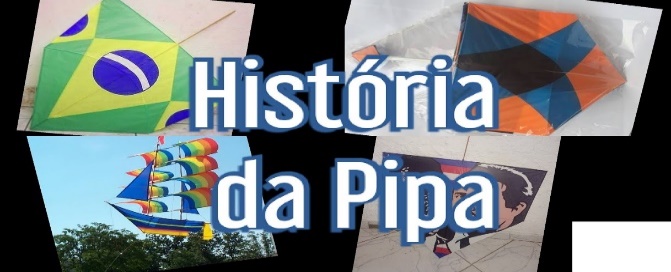 https://www.youtube.com/watch?v=4cP0K5-wK9s2-COMO VIMOS NO VÍDEO ACIMA, DE ACORDO COM CADA REGIÃO ESTE BRINQUEDO/BRINCADEIRA É CHAMADO DE UM NOME DIFERENTE. QUAIS SÃO OS NOMES QUE VOCÊ CONHECE PARA A PIPA?________________________________________________________________________________________________3-VOCÊ JÁ BRINCOU DE SOLTAR PIPA?__________________________________4-VOCÊ SABE AS REGRAS PARA SE SOLTAR UMA PIPA?___________________5-EXISTEM REGRAS MUITO IMPORTANTES PARA SE BRINCAR COM A PIPA! ESCREVA ABAIXO AS REGRAS QUE VOCÊ CONHECE E SEGUE AO BRINCAR COM SUA PIPA._________________________________________________________________________________________________________________________________________________________________________________________________________________________________________________________________________________________________________________________________________________________6-DESENHE NO ESPAÇO ABAIXO, COMO VOCÊ BRINCA COM SUA PIPA.7-LEIA O TEXTO ABAIXO.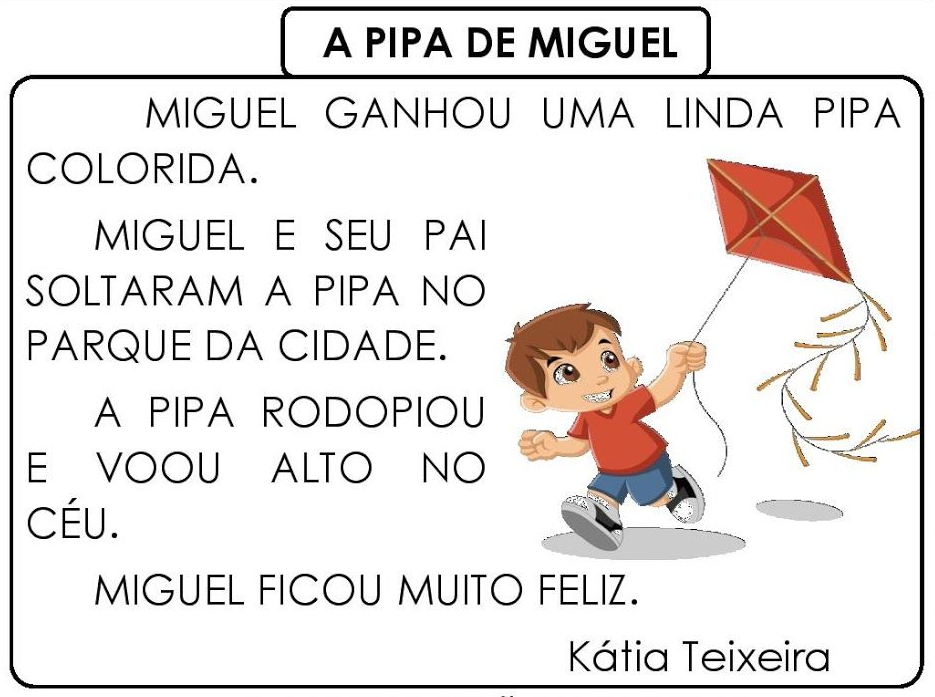 8-AGORA, RESPONDA AS PERGUNTAS ABAIXO DE ACORDO COM A LEITURA QUE VOCÊ FEZ DO TEXTO.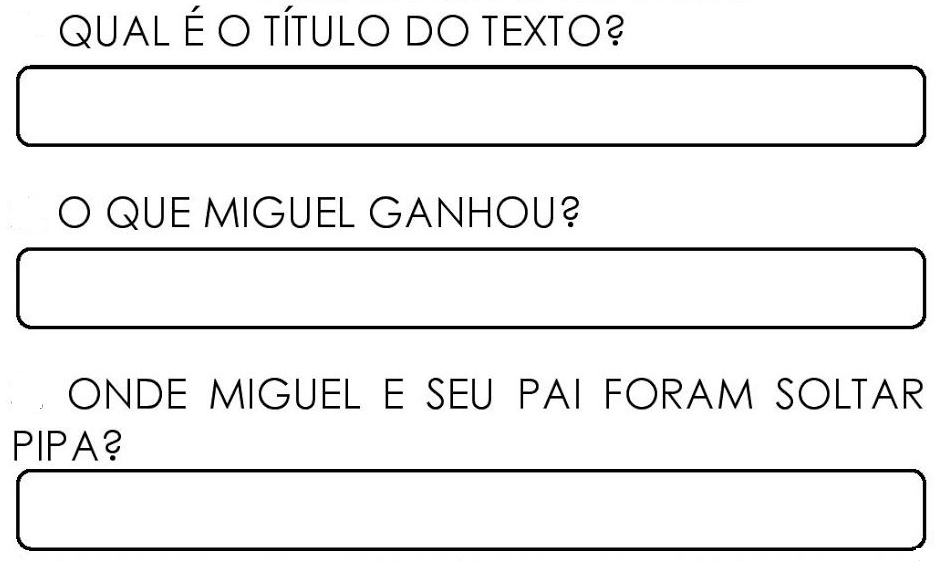 EMEIEF BAIRRO TAQUARA BRANCAHORTOLÂNDIA: 27  DE JULHO DE 2021.HOJE É TERÇA  FEIRA.(CONTEÚDO A SER TRABALHADO NO DIA: PORTUGUÊS).1-LEITURA DIÁRIA: LETRA DE MÚSICA.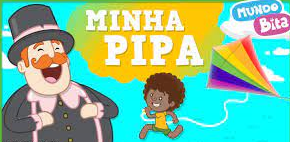 https://www.youtube.com/watch?v=2l9nXqvhy6U2-NO VÍDEO ACIMA, MOSTRA A FAMÍLIA SILÁBICA DA LETRA “P”. ESCREVA ABAIXO ESTA FAMÍLIA SILÁBICA QUE VOCÊ VIU NO VÍDEO.__________________________________________________________________________________________________________________________________________3-ENCONTRE NA PIPA, AS PALAVRAS ABAIXO. PINTE CADA PALAVRA ENCONTRADA DE UMA COR DIFERENTE.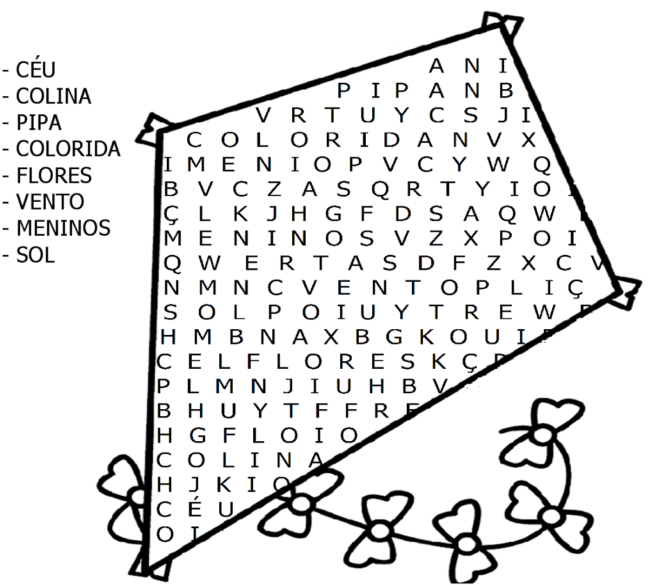 4-ESCREVA O NOME DO DESENHO ABAIXO SEGUINDO ESTA ORDEM:1° CADA LETRA DENTRO DE UM QUADRADINHO2° CADA SÍLABA DENTRO DE UM QUADRADO3° A PALAVRA INTEIRA DENTRO DO RETÂNGULO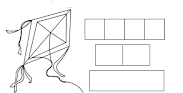 5-PINTE A PALAVRA QUE CORRESPONDE AO NOME DO DESENHO.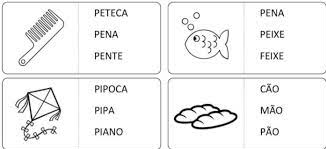 6-OBSERVE AS PALAVRAS ABAIXO. PINTE SOMENTE AS PALAVRAS QUE COMEÇAM COM A LETRA “P”. 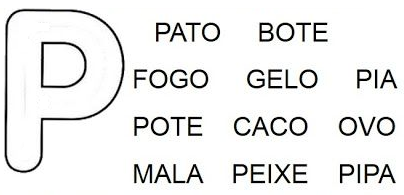 7-EM SEU CADERNO, COPIE AS PALAVRAS QUE VOCÊ PINTOU E FORME UMA FRASE PARA CADA PALAVRA.EMEIEF BAIRRO TAQUARA BRANCAHORTOLÂNDIA: 28  DE JULHO  DE 2021.HOJE É QUARTA  FEIRA.(CONTEÚDOS A SEREM  TRABALHADOS  NO DIA: CIÊNCIAS E  PORTUGUÊS).1-LEITURA DIÁRIA: TEXTO INFORMATIVO“PORQUE SOLTAR PIPA PERTO DE REDE ELÉTRICA PODE CAUSAR ACIDENTE?”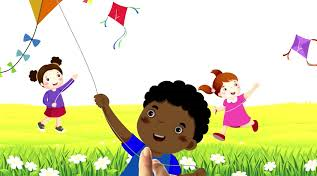 https://www.youtube.com/watch?v=ElgiqUWdh7c2-VAMOS CONFECCIONAR UMA PIPA? OBSERVE AS IMAGENS ABAIXO, SEPARE OS MATERIAIS QUE VOCÊ IRÁ PRECISAR E COM A AJUDA DO SEU RESPONSÁVEL, CONFECCIONE SUA PIPA. ENVIE A FOTO DA SUA PIPA PARA O GRUPO DE ZAP DA SUA SALA.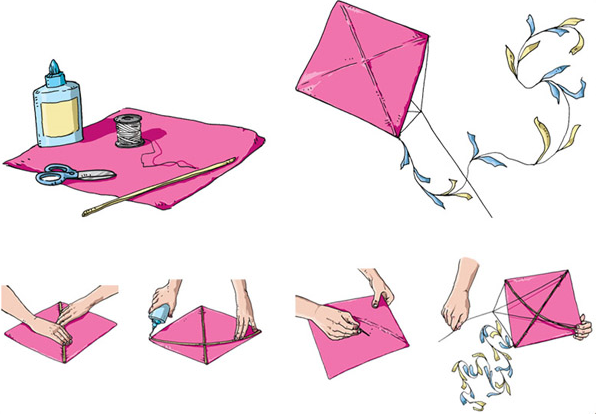 3-EM SEU CADERNO, COPIE AS FRASES ABAIXO. NÃO SE ESQUEÇA DE ANTES DE COPIAR AS FRASES, VOCÊ DEVE FAZER O CABEÇALHO E SEU NOME COMPLETO.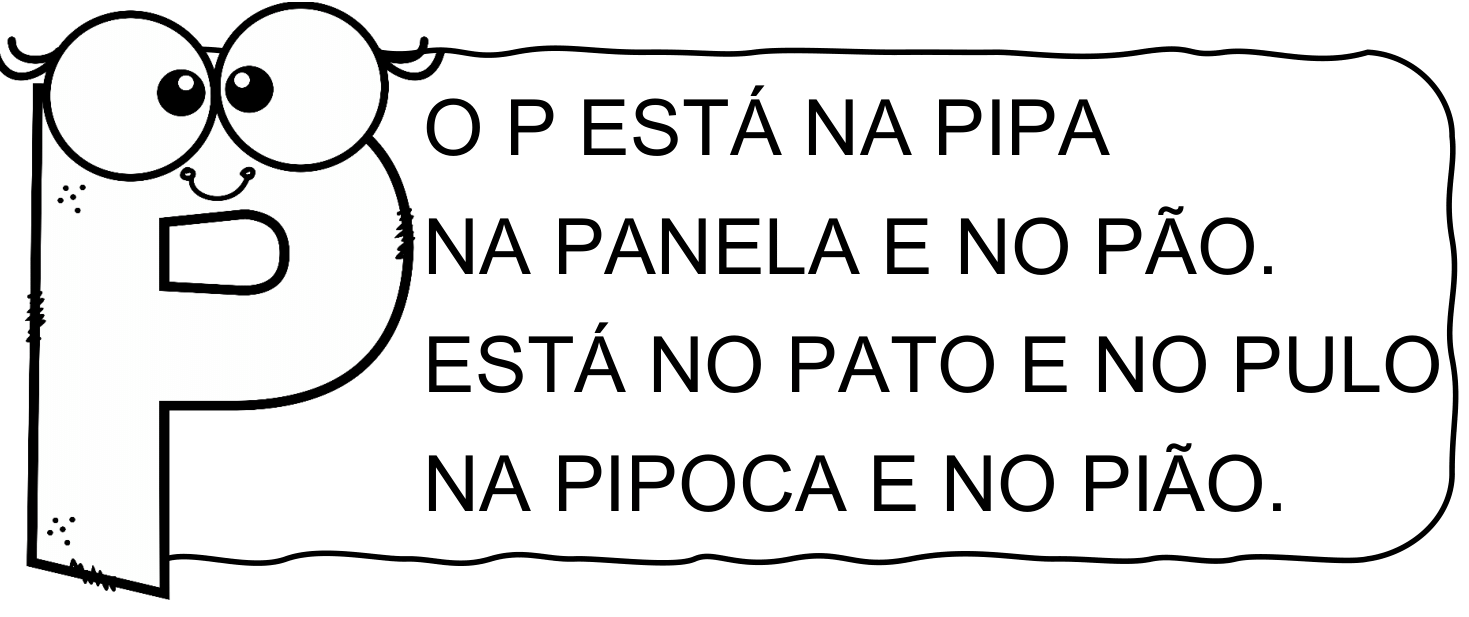 4-PROJETO EDUKATU. REALIZAR A ATIVIDADE 03 – EMBALAGENS. NÃO SE ESQUEÇA DE ENVIAR A FOTO DESTA ATIVIDADE REALIZADA. ESTA ATIVIDADE NÃO É PARA SER COLADA NO CADERNO. VOCÊ DEVERÁ DEVOLVÊ-LA NA ESCOLA!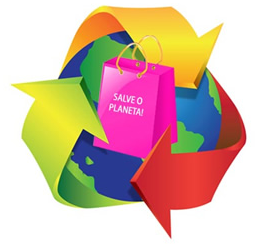 EMEIEF BAIRRO TAQUARA BRANCAHORTOLÂNDIA: 29  DE  JULHO  DE 2021.HOJE É QUINTA  FEIRA.(CONTEÚDO A SER TRABALHADO NO DIA: MATEMÁTICA).1-LEITURA DIÁRIA: HISTÓRIA INFANTIL.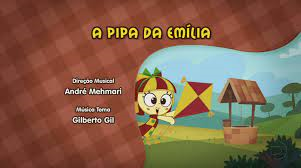 https://www.youtube.com/watch?v=4U9I69GAx8w2-VOCÊ IRÁ LER OS PROBLEMINHAS ABAIXO E MONTAR AS CONTINHAS EM SEU CADERNO. NÃO SE ESQUEÇA DE FAZER O CABEÇALHO E SEU NOME COMPLETO ANTES DE FAZER AS CONTINHAS.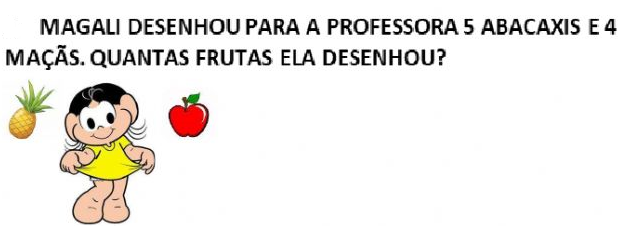 3-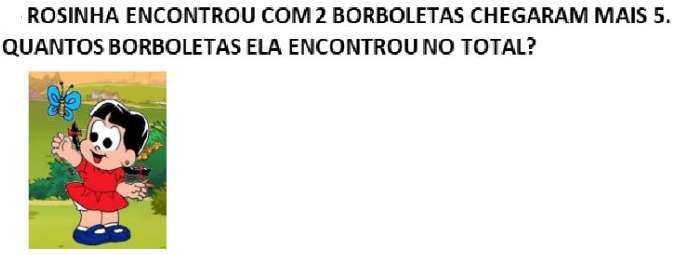 4- 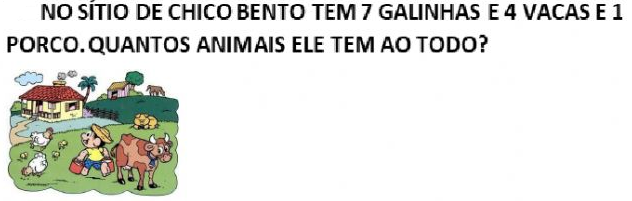 5-CEBOLINHA PLANTO EM SEU JARDIM PELA MANHÃ 6 FLORES E MAIS TARDE PLANTOU MAIS 4 FLORES. QUANTAS FLORES TEM AGORA NO JARDIM DELE?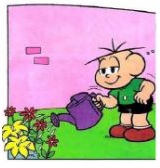 6-ESCREVA DENTRO DE CADA PIPA, O RESULTADO DAS ADIÇÕES.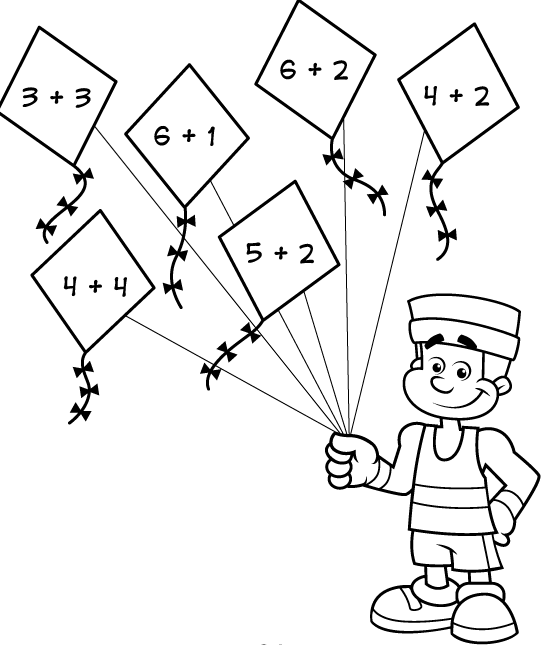 EMEIEF BAIRRO TAQUARA BRANCAHORTOLÂNDIA: 30  DE JULHO  DE 2021.HOJE É SEXTA FEIRA.(CONTEÚDO A SER TRABALHADO NO DIA: PORTUGUÊS E MATEMÁTICA).1-LEITURA DIÁRIA: POEMA.2-EM SEU CADERNO, COPIE O POEMA ACIMA. NÃO SE ESQUEÇA DE ANTES DE COPIAR, FAZER O CABEÇALHO COM SEU NOME COMPLETO!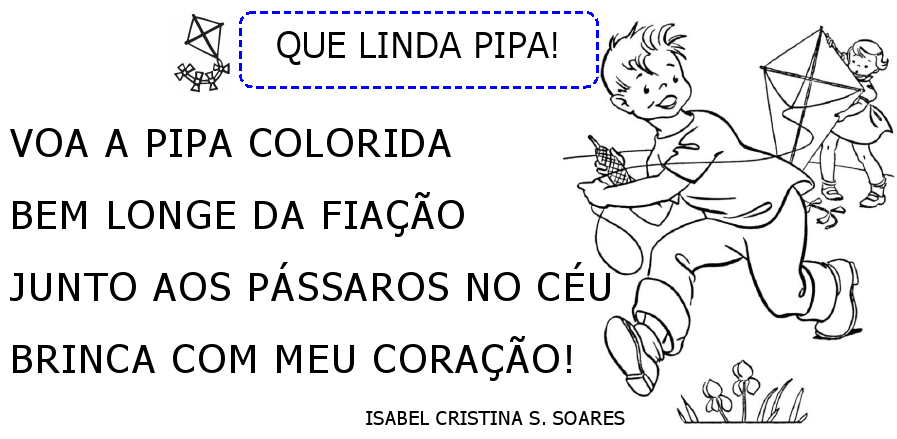 3-LEIA AS FRASES ABAIXO E DEPOIS PINTE A FRASE QUE MAIS COMBINA COM A IMAGEM.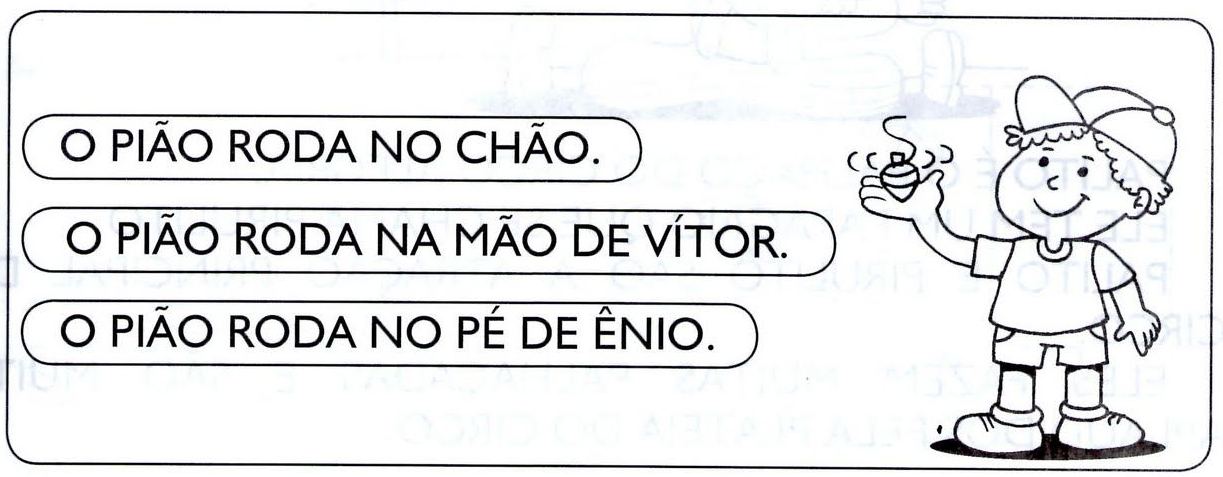 4-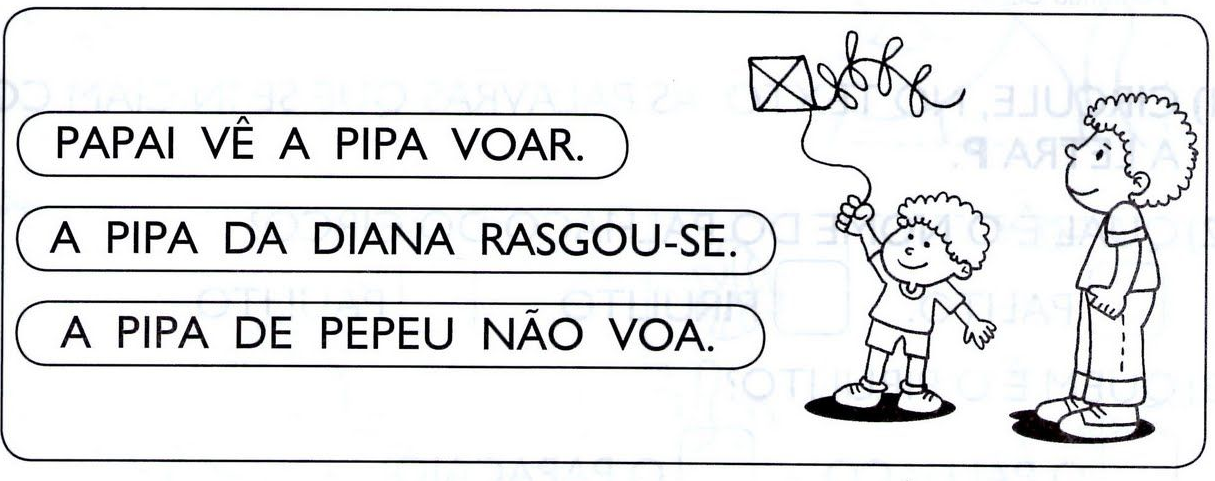 5-6-PREENCHA O CALENDÁRIO DO MÊS DE JULHO.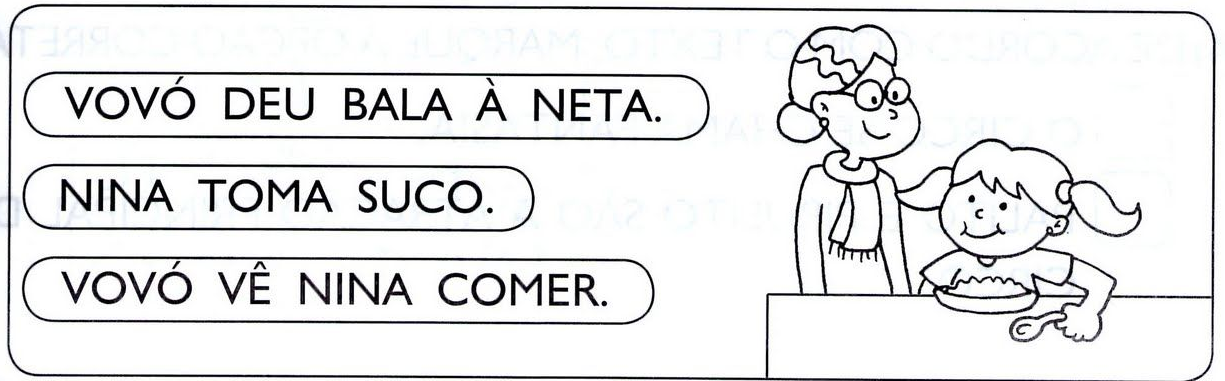 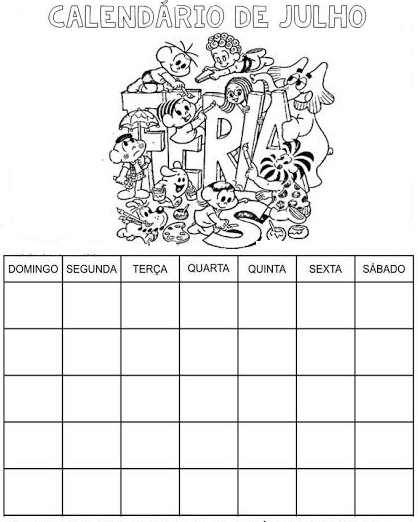 7-RESPONDA:-QUANTOS DIAS TÊM O MÊS DE JULHO?__________________________________-TEVE FERIADO?_______________QUAL FOI O DIA?________________________-QUAIS OS DIAS FORAM SÁBADO?______________________________________-QUAIS OS DIAS FORAM DOMINGO?_____________________________________-QUANTAS SEMANAS TEVE O MÊS DE JULHO?____________________________